 Проведен семинар29.01.2024    в Кореличском  РУП ЖКХ  проведен семинар  с работниками   занимающихся сбором и вывозом  твердых и жидких бытовых  отходов, уличного смета.. В  мероприятии  приняли участие врач- гигиенист Германюк Т.М.,  помощник врача – гигиениста  Шишкина И.М.,  инструктор –валеолог  Волосевич Л.И.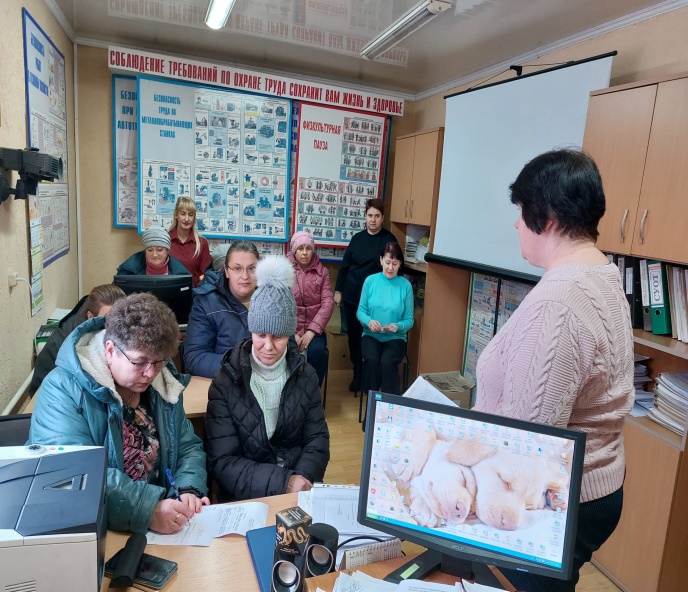 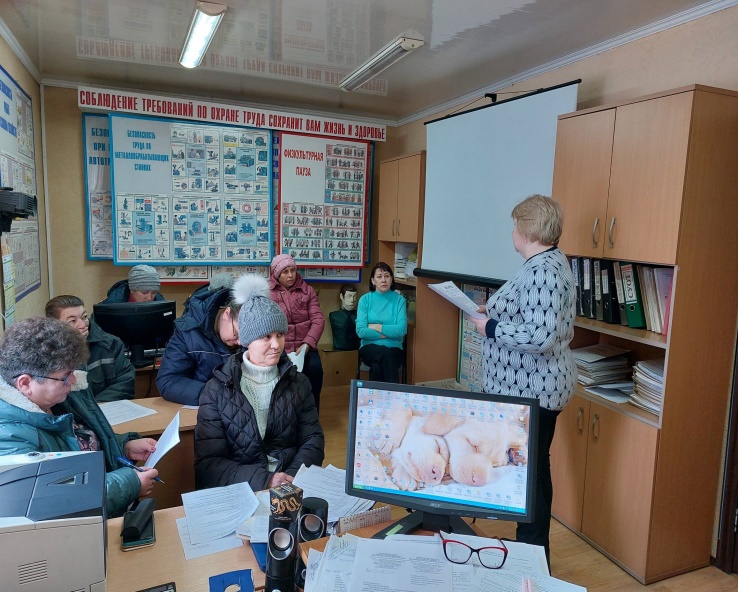  В ходе мероприятия  были рассмотрены вопросы:Санитарные нормы и правила «Санитарно- эпидемиологические  требования к содержанию  и эксплуатации территорий» , утвержденные  постановлением Министерства Здравоохранения республики  Беларусь от 02.02. 2023 №22Профилактика острых респираторных инфекций.Специфическая и неспецифическая профилактика клещевых инфекций.